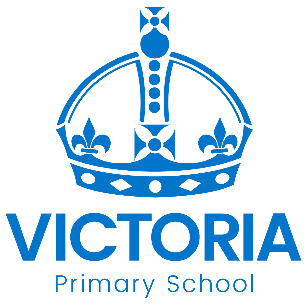 Year 3 Brunel and Stevenson Classes Newsletter: 2nd September 2019Dear Parents/Carers, We hope that you and your children have had a lovely summer break. We are looking forward to a fun and productive term in our new classes! Miss White is Stevenson class teacher and Mrs Russell is Brunel class teacher. Our teaching assistant, Mrs Kaur, will be working across both classes.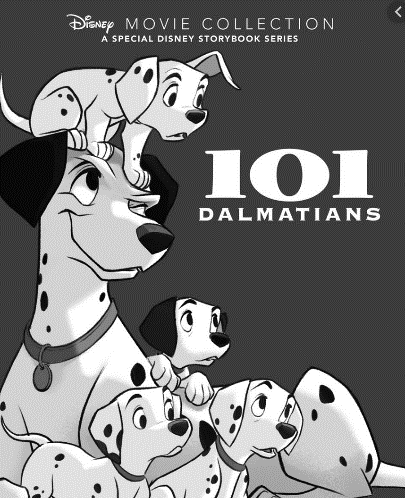 We have some exciting learning coming up this term! Our first English text is 101 Dalmatians! Alongside our English and Maths work, we will be learning about animal nutrition, our local area, keeping safe online and drawing techniques. This term’s RE learning will be based around prayer in Christianity and Islam.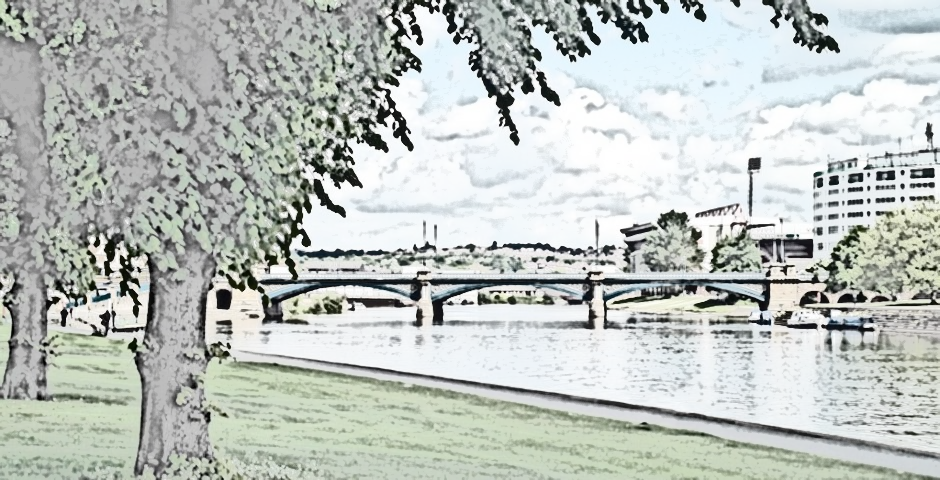 Uniform and PE kitPlease ensure your child comes to school in the correct uniform with their coat, jumper, PE Kit, lunch box and reading diary clearly labelled. It is much easier to locate missing belongings if they are labelled. PE kit should be brought into school every Monday and left until Friday. All children are expected to do PE unless there is a valid reason given.HomeworkAll children are expected to read for 5-10 minutes every day and record it in their reading diary. Every week, children should learn their spellings, complete a basic Maths and English task. Per half term, children will complete a creative topic task. More details will be available soon. Please don’t hesitate to ask any questions – we are very happy to help. We appreciate all the support you have provided so far and look forward to what we hope will be a happy and successful year.The Year 3 Team.Diary Dates: Autumn 2019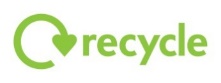 DateYear GroupTimeEventWednesday 11th SeptemberCadbury Class2.30pmGallery EventThursday 26th SeptemberAll3.15 – 4.00 pmOpen AfternoonCall in to meet the adults working with your child this year, have a look at your child’s work so far and ask any questions you need to.  
No appointment needed – all welcome!Tuesday 1st OctoberYear 6DayHistory trip to Nottingham CavesThursday 3rd OctoberYears 1 - 6AMHarvest Celebration AssemblyDonations for the food bank welcomeFriday 4th OctoberAllDaySchool closed for one day Staff TrainingThursday 10th OctoberCadbury ClassPMTheatre Trip to see The GruffaloFriday 18th OctoberAll3.15pmSchool closes for half term breakMonday 28th OctoberAllDaySchool Closed for one day Staff TrainingTuesday 29th OctoberAll8.45 amSchool re-opensMonday 11th November AllNational Anti-bullying WeekFriday 15th NovemberAllDayChildren in Need Charity EventWednesday 27th NovemberAll2.00 – 4.30 pmParent – Teacher MeetingsThursday 28th NovemberAll3.30 – 6.00 pmParent – Teacher MeetingsTuesday 10th DecemberNursery & Reception9.30amEarly Years Christmas Nativity ShowTuesday 17th DecemberYears 1 & 2tbcChristmas Show Performance Wednesday 18th DecemberYears 3 - 69.15amFamily Christmas Sing-alongWednesday 18th DecemberAll3.15pmSchool closes for Christmas Holidays